Stratford upon Avon Primary Planning – Medium Term copywrite@tparton2021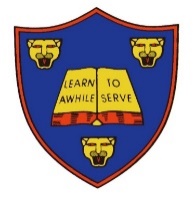 Year 5: Spring Term 2021 – 2nd half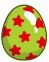 Lesson/DateWeek 128th FebruaryWeek 27th MarchWeek 314th MarchWeek 421st MarchWeek 528th MarchWeek 64th April Visits/Visitors/Other Info28th -Digital Leaders meeting/ job roles, photos 3rd World Book Day3rd Stratford book competition 3rd Netball club 1st Pancake Day3rd West End Workshop4th EAL (LT)7th Digital Leaders meeting/badges, plan video 8th/9th Parents evening 7TH Computing CPD11th March - Break the RulesDress Up DayECT-conference14th Digital leaders meeting- video, record and edit 15TH March Science Deep Dive 16th March - Heart ofEngland - Year 521st-digital leaders meeting/parent engagement  21st -27th Shakespeare week Start Data collection22nd Protective Behaviours training 23rd Shakespeare Workshop24th/25th parents on for Shakespeare week28th digital leaders meeting/parent training incentive31st March Humanities Deep Dive  31st Data in 30th Parent workshop/Tudor shields 4th April digital leaders/Mash club intro for summer 1.Spellings and GPSSpellings and GPSSpelling rule:22-Words containing the letter string ’ough’ where the sound is /o/ as in boat or ‘ow’ as in cow.Recap Homework-Double ConsonantsSpelling rule:23-Adverbs of possibility. These words show the possibility that something has of occurring.Recap Homework-Double ConsonantsSpelling rule:24-Challenge WordsRecap Homework-Double ConsonantsSpelling rule:25-These words are homophones or near homophones.Recap Homework-Double ConsonantsSpelling rule:26-These words are homophones or near homophones.Recap Homework-Double ConsonantsSpelling rule:27-These words are homophones or near homophones.Recap Homework-Double ConsonantsSpellings and GPSSpellings and GPSSentences - Relative clauses Relative PronounsRecognising relative clauses Using relative clauses Omitting relative clausesSentences – parenthesisRecognising parenthesis Using brackets to indicate parenthesisUsing dashes to indicate parenthesisUsing commas to indicate parenthesisSentence- expanded noun phrasesRecognising noun phrasesCreating concise noun phrasesWriting concise noun phrasesUsing noun phrasesSentence- TensesPast or Present?Present perfect formRecognising past perfect formUsing the past perfect formGPS Spring assessment  Grammar and Year 5 common words Spelling AssessmentCompare spelling results with Autumn term.Sentence – TensesRecognising the future perfect formUsing the future perfect formRecognising the perfect form in sentences Using the perfect form in sentencesEnglish Writing focus/ purpose: entertain/poetryVIPERSSubordinate/relative clauses Children to use inference skills to make predictions based on the opening scenes of ‘The Tempest’Explore the use of personification and the impact on the reader. Children to look at similes.Use personification and other figurative devices to write a poem/spell to conjure up a stormWriting focus/ purpose: entertain/character descriptions VIPERSAdverbials/conjunctions Children to use drama techniques to explore Prospero’s story and his relationships with other characters. They will then use a range of sentences to write about the different characters within the play. Children to write a dairy entry showing Prospero’s opposing views towards Caliban and Ariel’s. Children to attempt to use some form of informal language in their writing. Writing focus/ purpose: inform/explanation/discussVIPERSModal verbs/expanded noun phrasesExplore the use of impersonal language and the impact of this on the reader in preparation for non-fiction writing. Children use speeches, word and phrases to explore if Caliban should be viewed as a Man or a Monster. Discuss/balanced argument- A game of conscious alley will be played for wring response to the questions- Caliban: Man, or Monster?  Explanation-Children to produce a care manual for Caliban using impersonal style. Writing focus/ purpose: entertain/narrativeVIPERSColon/dashes/commasSequel in the form of a dairy entry- either Caliban or Ariel, now that Prospero and Miranda have left the island. Independent write- an extended dairy entry, taking note of DADWAVERS to improve sentences.Writing focus/ purpose: entertain/narrativeWriting assessmentVIPERSRelative clauses/expanded noun phrases Sequel in the form of a dairy entry- either Caliban or Ariel, now that Prospero and Miranda have left the island. Independent write- an extended dairy entry, taking note of DADWAVERS to improve sentences.Writing focus/ purpose: discuss/reviewVIPERSPassive voice/adverbials for cohesionChildren to write a review of the ‘The Tempest’ Select a character to reviewCreate a green screen book review MathsRecap Unit: Fractions-improper fractions to mixed numbers- mixed numbers to improper fractions-compare and order fractions less than 1-compare and order fractions less than (2)-compare and order fractions greater than 1Unit: Fractions-add and subtract fractions-add fractions within 1-add 3 or more fractions-add fractions-add mixed numbersUnit: Fractions-subtract fractions-subtract mixed numbers-subtraction-breaking the whole-subtraction 2 mixed numbers-multiply unit fractions by an integerUnit: Fractions-multiply non-unit fractions by an integer-multiply mixed numbers by integers -calculate fractions of a quantity-fraction of an amount Unit: Fractions-Maths assessment (a)-Maths assessment (pr)-using fractions of operators-Fraction problem solving-Fraction escape roomUnit:  Decimals-decimals up to 2 d.p-decimals as fractions -decimals as fractions-Understanding thousandths-Thousandths as decimals -ScienceScience focus: Animals, including humansGestation Science focus: Animals, including humansFoetal development Science focus: Animals, including humansGrowth and change: baby and childScience focus: Animals, including humansGrowth and change: adolescence and pubertyScience focus: Animals, including humansGrowth and change: adults and old ageScience focus: Animals, including humansHuman timelineART/D & TART/D & TPortraitsLook at portraits by Hans Holbein, including those of Anne Boleyn, Henry VIII and Thomas Cromwell. Discuss their features, including posture, colour and other interesting details. Compose questions about each individual inspired by the portraits.ART/D & TMiniature PortraitsLook at a number of miniature Tudor portraits, exploring the expression of the subject and how the composition is arranged. Practise painting small details using fine brushes and magnifying glasses. Evaluate and refine techniques to paint a miniature, Tudor style portrait based on a photograph of themselves.ART/D & TPhoto BoothShakespeare photo booth - creating photo booth props, based on Shakespeare characters, e.g. rose, skull, dagger and a photo frame so visitors on the day can come in, dress up and have their photo taken by Reuben! ART/D & TCostumes and JewelleryMake detailed observational sketches of Tudor costumes and jewellery. Consider the fabrics and materials used and create a collage or scrapbook using drawings, fabric samples, notes and printed images from the web. Make detailed sketches, then use pencil, pens or paint to pick out rich detail.PhotoART/D & TParent workshop- Tudor Shields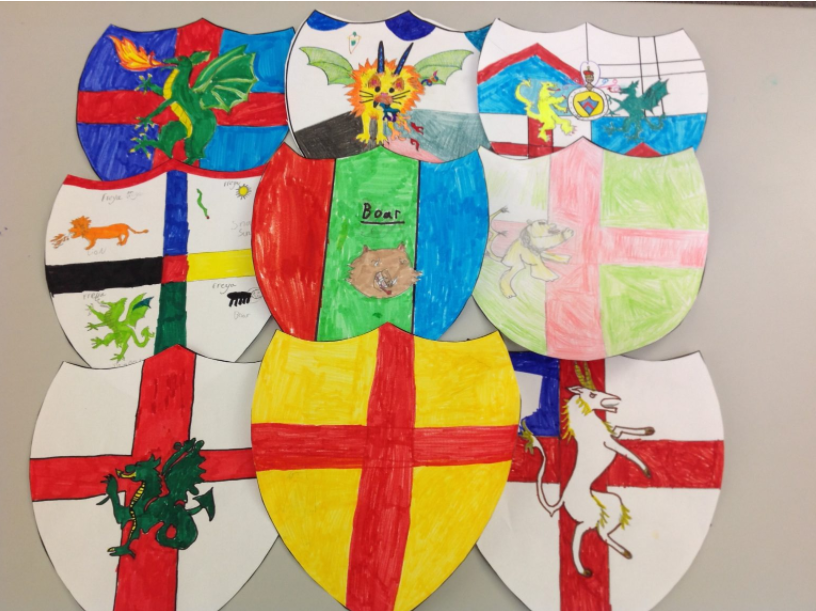 ART/D & TTudor BreadMake Tudor bread.  Tudor knot gardensDraw and create a Tudor Knot garden. Use lines of symmetrical patterns.TopicTopic: History-Tudor Timeline Use a range of source materials to sequence a Tudor timeline, from the Battle of Bosworth (1485) to the death of Elizabeth I (1603), explaining where the Tudors fit into our history.Topic: History-Tudor VisitVisit a local Tudor building or museum or interview a historical expert and find out how the local area was influenced or changed during Henry VIII’s reign. Plan questions, listen to speakers and make notes. Summarise their learning in a recount about their visit, including drawings and photographs to illustrate. Topic: History-Tudors Henrys MarriagesCreate a timeline of Henry VIII’s marriages and generate research questions, such as ‘Why did he marry six times?’ and ‘Which was his longest marriage?’ Record these on a research wall for exploration. Create individual illustrated timelines using appropriate software.Topic: History-Tudors Henry’s HomesUse the web and other historical sources to find out where Henry VIII lived during his lifetime and locate these places on a UK map. Look at one of these homes in detail, making a map and a plan for it and sketching detailed illustrations of the palace or house.Topic: History-Tudors Tudor Punishment Work in teams to find out about Tudor crimes and punishments. Create illustrated mind maps to record their findings, adding facts, diagrams and illustrations, then share their findings with others to compare. Give their view of the punishments of the time.Topic: History-Tudors Treason Discuss the meaning of this quote by Anne Boleyn’s uncle, the Duke of Norfolk, as he passed judgement on her in court: PE Tuesday: Pancake Race/Rounders Thursday: Tag RugbyTuesday: RoundersThursday: Tag RugbyTuesday: Rounders Thursday: Tag RugbyTuesday: RoundersThursday: Tag RugbyTuesday: Rounders Thursday: Tag RugbyTuesday: RoundersThursday: Tag RugbyMusic-CharangaCharanga: Lean on meStep 1 Listen and appraise Billy WithersCharanga: Lean on meStep 2 Listen and appraise- He still loves meCharanga: Lean on meStep 3 Listen and appraise -Shackles (Praise you) by Mary MaryCharanga: Lean on meStep 4 Listen and appraise -Amazing Grace by Elvis PresleyCharanga: Lean on meStep 5 Listen and appraise-Ode to joyCharanga: Lean on meStep 6 Listen and appraise -Lean on me by ACM gospel choirComputing-Purple MashUnit 5.8 Word ProcessingMaking a Document from a Blank Page• Children know what a word processing tool is for.• Children will be able to create a word processing document altering the look of the text and navigating around the document.Unit 5.8 Word ProcessingInserting Images: Considering Copyright• Children know how to add images to a word document.• Children can edit images to reduce their file size.• Children know the correct way to search for images that they are permitted to reuse.• Children know how to attribute the original artist of an image.Unit 5.8 Word ProcessingEditing Images in Word• Children can edit their images within Word to best present them alongside text.• Children understand wrapping of images and text.Unit 5.8 Word ProcessingAdding the Text• Children can add appropriate text to their document, formatting in a suitable way.• Children can use a style set in Word.• Children can use bullet points and numbering.Unit 5.8 Word ProcessingFinishing Touches• Children can add text boxes and shapes.• Children can consider paragraph formatting such as line spacing, drop capitals.• Children can add hyperlinks to an external website.• Children can add an automated contents page.Unit 5.8 Word ProcessingWriting a Letter Using a Template• Children can use a Word template and edit it appropriately.RE-SACREUnit u2.2 What would Jesus do?Big question: Which people are special and why?Love: use some of Jesus’ stories, teachings and example to understand what Christians believe he meant by loving others. Unit u2.2 What would Jesus do?Big question: Which people are special and why?Love: Luke 15:11–32; love your enemies, Matthew 5:43–48; compare Paul’s letter, 1 Corinthians 13:4–7; explore the idea of agape love – self-sacrificial love; make link with belief that Jesus died to show his love for all humans, John 3:16).Unit u2.2 What would Jesus do?Big question: Why is Jesus inspiring to some people?Forgiveness: use some of Jesus’ stories, teachings and example to understand why he saw forgiveness as so important.Unit u2.2 What would Jesus do?Big question: Why is Jesus inspiring to some people?Justice and fairness: use some of Jesus’ stories, teaching and examples to understand theway Christians believe we should treat each other.Unit u2.2 What would Jesus do?Big question: what is so radical about Jesus?Generosity and not being greedy: use some of Jesus’ stories, teaching and examples to understand the way Christians believe we should handle wealth.Unit u2.2 What would Jesus do?Big question: what is so radical about Jesus?Read gospel passages that talk about the ‘kingdom of God’, where people live the way God wants people to live. What would this kingdom be like?PSHE-JigsawUnit: Healthy Me Smoking: I know the health risks of smoking and can tell you how tobacco affects the lungs, liver and heart.I can make an informed decision about whether or not I choose to smoke and know how to resist pressureUnit: Healthy Me Alcohol: I know some of the risks with misusing alcohol, including anti-social behaviour, and how it affects the liver and heart.I can make an informed decision about whether or not I choose to drink alcohol and know how to resist pressureUnit: Healthy Me Emergency Aid: I know and can put into practice basic emergency aid procedures (including recovery position) and know how to get help in emergency situations.I know how to keep myself calm in emergenciesUnit: Healthy Me Body Image: I understand how the media, social media and celebrity culture promotes certain body types.I can reflect on my own body imageand know how important it is that this is positive and I accept and respect myself for who I amUnit: Healthy Me My relationship with food:I can describe the different roles food can play in people’s lives and can explain how people can develop eating problems (disorders) relating to body image pressures.I respect and value my bodyUnit: Healthy Me Healthy me: I know what makes a healthy lifestyle including healthy eating and the choices I need to make to be healthy and happy.I am motivated to keep myself healthy and happyMFL-FrenchRecap numbers 1-20Learn how to pronounce the alphabet in French.Recap days of the weekBe able to recite numbers to 31.Recap months of the yearBe able to list the months of the year and be able to discuss their own birthdays and those of their friends.Recap coloursLearn about pets and discuss and compare likes and dislikes.Recap name and ageLearn about the use of masculine and feminine and learn how to make adjectives agree with nouns they are describing.Recap numbers 1-31Learn the verbs avoir and etre.